Муниципальное бюджетное дошкольное образовательное учреждение№ 32 «Детский сад комбинированного вида»Конспект занятия в средней группе.Игра «Что? Где? Когда?»Обитатели воды – рыбы.                                                                                                          Составитель:Чернышева Татьяна АлександровнаКемеровоЦель: Вызвать интерес к окружающему миру; расширить у детей и их родителей знания и представления о рыбах; обогатить словарный запас; развивать связанную речь детей; активизировать внимание и память детей; развивать логическое мышление; продолжать учить сравнивать и анализировать; повторить название рыб; воспитывать бережное отношение к природе.Д/М: Барабан, юла, рыбы, карточки с рыбами, музыкальное сопровождение, загадки, конверты, карточки с вопросами, фишки.  Раздаточный материал. Дидактические игры – «Раскрась рыб», «Чья голова?», «Собери рыбу». Ход занятия. В игре участвуют две команды: 1.  команда детей – «речные рыбы»,                                                              2.  команда родителей – «моря»Цель. Закрепить название рыб.Ход игры. Ведущей, выбирается один ребёнок-рыбак. А остальные дети это                        рыбки.  Рыбак по кругу вращает верёвку-удочку, а дети должны                   перепрыгнуть через верёвку-удочку.  Кто не успеет перепрыгнуть,                   считается пойманным. Рыбак должен назвать какую рыбу он поймал,                   и становится рыбкой. А пойманная рыбка становится рыбаком.Дидактическая игра – «Чья голова?»Цель игры. Продолжить учить детей определять рыб по голове. Формировать у детей                      представление о реке, море, океане как о сообществе водных обитателей.                     Развивать связную речь детей. Формировать эстетическое воспитание к                      окружающему миру.Ход игры. Карточки с изображением голов рыб. Выигрывает тот, кто первый закроет                    всю карту.Вопросы. Чем рыбы отличаются от зверей?- Тело покрыто чешуёй, дышат жабрами.Детки у рыбы появляются из икры. Как они называются?- Мальки. Назовите одну морскую и одну речную рыбу?- Рыба-ёж, Сом… Какая рыба умеет летать?- Рыба-Бабочка.Самая опасная рыба?- Акула.Дидактическая игра – «Собери рыбу?»Цель. Закрепить название рыб и где они живут.Ход игры. Кто быстрее соберёт рыбу и назовёт её.Воспитатель вносит «чёрный ящик».Воспитатель -  Назовите одного из главных героев, сказки А.С. Пушкина «Сказка о                                рыбаке и рыбке». Дети – Золотая рыбка!Воспитатель достаёт из «чёрного ящика» золотых рыбок.Воспитатель – Давайте раскрасим этих Золотых рыбок. А тех, у кого получатся самые                               красивые рыбки, получат награду!Дети раскрашивают рыбок.Воспитатель показывает раскрашенных золотых рыбок. Дети выбирают самых красивых. Победителей награждают раскрасками рыбок.Воспитатель – На этом наше занятие окончено.Раскрась рыбу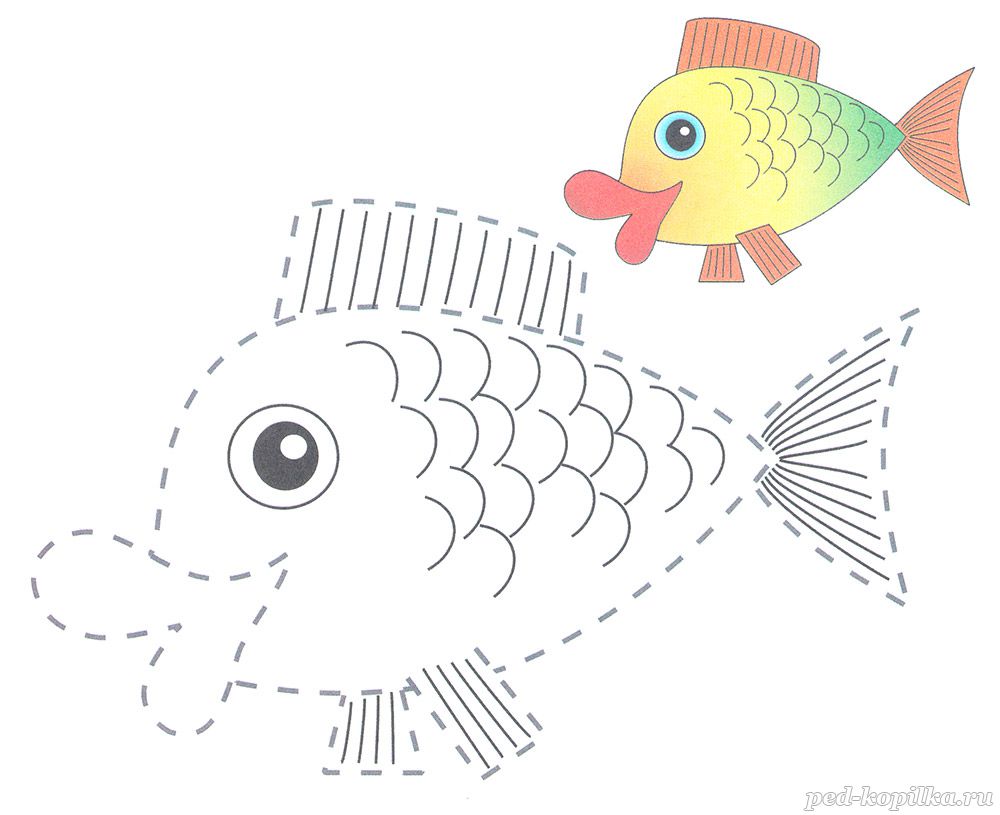 Собери рыбу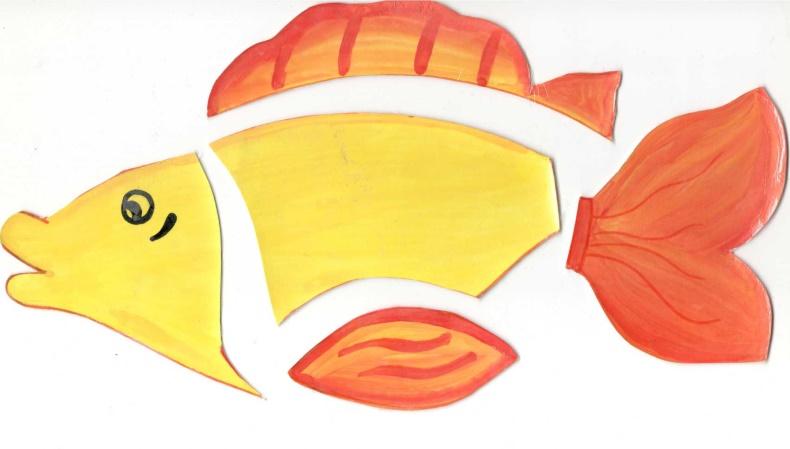 ВоспитательДорогие ребята, мамы и папы!Я предлагаю игру «Что? Где? Когда?» Хотите принять в ней участие?ДетиДа!ВоспитательПрежде чем начать игру, я предлагаю каждой из команд,    немного  рассказать о себе.Соперники должны отгадать загадку и назвать команду.Соперники должны отгадать загадку и назвать команду.ВоспитательКоманда детей – «речные рыбы»   Огромные косяки рыб движутся вверх против течения реки,  стремясь дойти до её источника.   (Лосось)Родители отгадывают загадку.Родители отгадывают загадку.ВоспитательКоманда родителей – «моря»      Что за звёзды в глубине       На песке лежат на дне?   (Морские звёзды)Дети отгадывают загадку.Дети отгадывают загадку.ВоспитательЗа правильные ответы я буду давать фишки.Кручу барабан с волчком.Загадки.Хвостом виляетЗубаста, а не лает.   (Щука)                                                                            Неуклюж, простоват                                                                            Но любого ненароком                                                                            Сильно ударит током. (Скат)Ловится на червяка,Серебром горят бока.На рыбалке не зевайБыстро рыбу подсекай!  (Плотва)                                                                           Страшная, зубастая,                                                                           Хищная, опасная,                                                                           В море синим шмыг да шмыг,                                                                           Всех глотает в миг.   (Акула)Подвижная игра «Рыбак и рыбы»Загадки.Хвостом виляетЗубаста, а не лает.   (Щука)                                                                            Неуклюж, простоват                                                                            Но любого ненароком                                                                            Сильно ударит током. (Скат)Ловится на червяка,Серебром горят бока.На рыбалке не зевайБыстро рыбу подсекай!  (Плотва)                                                                           Страшная, зубастая,                                                                           Хищная, опасная,                                                                           В море синим шмыг да шмыг,                                                                           Всех глотает в миг.   (Акула)Подвижная игра «Рыбак и рыбы»